    БОЙОРОК                                                                                                        РАСПОРЯЖЕНИЕ   «07» июнь 2016 й.                                    № 19-1                        «07»  июня 2016 г.О мерах по борьбе с карантинными объектамина территории сельского поселения Казанский сельсовет           В соответствии с приказом Минсельхоза России от 22.04.2009 года №160 «Правила проведения карантинных фитосанитарных обследований», постановлением Правительства Республики Башкортостан от 10.12.2009 г. №458 «О наложении карапнтина по карантинным объктам на отдельные территории Республики Башкортостан», распоряжаюсь:утвердить прилагаемый план мероприятий по борьбе с амброзией полыннолистной и другими карантинными сорняками согласно приложению;назначить специалиста I категории администрации сельского поселения Казанский сельсовет Ганееву Рузалию Фахретдиновну ответственным лицом за проведение систематических обследований территории сельского поселения с целью выявления карантинных объектов.   В случае обнаружения карантинных объектов информировать Управление Россельхознадзора по Республике Башкортостан.Глава  сельского поселения  Казанский сельсовет                                                                 В.Ф. Юмагузин                                                                                                       Утверждаю Глава сельского поселения                                                                                        Казанский сельсовет                                                                                        _________В. Ф. ЮмагузинПЛАНмероприятий на 2016 годпо выявлению, локализации и ликвидации карантинных растений на территории сельского поселения Казанский сельсовет муниципального района Альшеевского район Республики БашкортостанБАШҠОРТОСТАН  РЕСПУБЛИКАҺЫӘЛШӘЙ РАЙОНЫМУНИЦИПАЛЬ РАЙОНЫНЫҢКАЗАНКА АУЫЛ СОВЕТЫАУЫЛ БИЛӘМӘҺЕХАКИМИӘТЕ(БАШҠОРТОСТАН РЕСПУБЛИКАҺЫӘЛШӘЙ РАЙОНЫКАЗАНКА АУЫЛ СОВЕТЫ)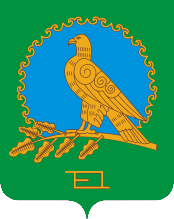               АДМИНИСТРАЦИЯСЕЛЬСКОГО ПОСЕЛЕНИЯКАЗАНСКИЙ СЕЛЬСОВЕТМУНИЦИПАЛЬНОГО РАЙОНААЛЬШЕЕВСКИЙ РАЙОНРЕСПУБЛИКИ БАШКОРТОСТАН(КАЗАНСКИЙ СЕЛЬСОВЕТАЛЬШЕЕВСКОГО  РАЙОНАРЕСПУБЛИКИ БАШКОРТОСТАН)№п/пНаименование мероприятийСроки выполненияОтветственные за выполнениеНазначение ответственных лиц за проведение систематических обследований (приказом, распоряжением), утверждение плана проведения систематических обследований.июнь 2016 г.Глава сельского поселнияПроведение совещаний специалистов, сходов граждан по вопросам выявления, локализации и ликвидации очагов карантинных объектов  Течение годаГлава сельского поселнияВыявление очагов произрастания дикорастущих карантинных и наркосодержащих растений и проведение мероприятий по их уничтожению на территории СП Казанский сельсоветиюнь-октябрьСпециалист I категорииВыявление и ликвидация незаконных посевов запрещенных к возделыванию растений содержащих наркотические вещества на земельных участках сельскохозяйственного назначения и приусадебных участкахиюнь-октябрьСпециалист I категорииОбследование территорий с целью выявления очагов распространения карантинных растенийиюнь -сентябрьСпециалист I категорииПроведение разъяснительной работы с владельцами частных домовладений с целью необходимости борьбы с амброзией и ответственности за непринятие мерИюнь-сентябрьСпециалист I категорииРазъяснительная работа среди лиц, страдающих аллергическими и прочими заболеваниями, связанными с действием карантинных растений с целью профилактики заболеванийИюнь-сентябрьСпециалист I категорииИнформирование руководителей о вреде карантинных растений, об ответственности за непринятые мер по борьбе с амброзиейИюнь-сентябрьГлава сельского поселнияКонтроль за санитарным состоянием территории организаций,составление протоколов об административных правонарушениях на руководителей,частных лиц,не предпринимающих мер по надлежащему санитарному содержанию закрепленных территорий и ликвидации амброзии на нихИюнь-сентябрьГлава сельского поселнияОрганизация работ по уничтожению карантинных растений соответствии с графикамиИюнь-сентябрьГлава сельского поселния